МУНИЦИПАЛЬНОЕ КАЗЕННОЕ УЧРЕЖДЕНИЕ КУЛЬТУРЫ«НАУРСКАЯ ЦЕНТРАЛИЗОВАННАЯ БИБЛИОТЕЧНАЯ СИСТЕМА»366128 ЧР, Наурский район, ст. Наурская, ул. Лермонтова 39 Тел/факс (871-43) 2-22-4924 июля 2020 год                                                                                                                        № 119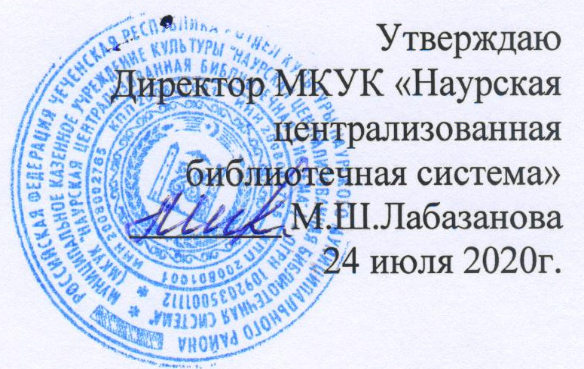 Отчето проделанной работе МКУК«Наурская централизованная библиотечная система»в июле 2020 годаПроведено   информационно-просветительских и культурно-досуговых мероприятий __  _, в них приняло участие __  _ человек, зрителей_ _человекБиблиотеки района работая в удалённом режиме, в специально созданных группах в приложении WhatSapp подготовили и провели следующие мероприятия, с участием постоянных посетителей групп:Социально-значимые культурные мероприятия (знаменательные даты, фестивали, конкурсы, премьеры, выставки), акции и   юбилейные события.(Указать количество_   _, расписать наиболее значимые мероприятия)10 июля в Рубежненской библиотеке-филиале №8 прошел час мужества «Курская битва – величайшее танковое сражение», посвященный крупнейшему сражению на Курской дуге. Библиотекарь рассказала слушателям об одном из ключевых сражений Второй мировой войны и Великой Отечественной войны – Курской битве, ставшей самым крупным танковым сражением в истории. Участники мероприятия узнали о масштабе задействованной военной техники в районе Курского выступа, о значение сражения, которое проложило путь к наступательным действиям советских войск.  25 июля Калиновская библиотека-филиал №1 провела час мужества «Кавказ, земля родная, помнит нас». Библиотекарь рассказала участникам мероприятия о ходе военных действий на Кавказе, о хронологии военных сражений, о героизме, мужестве и стойкости советских воинов, защищавших Кавказ, которые смогли сорвать стратегический план гитлеровской армии «Эдельвейс».28 июля в Капустенской библиотеке-филиале №10 прошел час истории «Шаги Великой Победы: Курская дуга». Для участников мероприятия была подготовлена беседа о Курской битве, о ее огромном значении в ходе Великой Отечественной войны, о земляках, которые участвовали в Курской битве. На мероприятие прозвучали отрывки из рассказов С. Алексеева о героях Курской битвы, была представлена выставка детских рисунков о великом сражении «Курская дуга – в рисунках детей».30 июля Чернокозовская библиотека-филиал №5 провела час памяти «Огненная дуга – великая битва». Участники встречи узнали об одном из ключевых сражений Великой Отечественной войны – Курской битве. Библиотекарь рассказала слушателям о хронологии событий самого крупного танкового сражения в истории, о подвигах героев-участников Курской битвы. На мероприятие прозвучали отрывки из литературных произведений. Проведено мероприятий по направлениям:-Единой Концепции духовно-нравственного воспитания и развития подрастающего поколения -   __;(Указать количество _  _, расписать наиболее значимые мероприятияКо Дню семьи, любви и верности – 8 июля 7 июля Ищерская библиотека-филиал №4 провела онлайн-встречу «Венец всех ценностей – семья», посвященную Всероссийскому дню семьи, любви и верности. Библиотекарь познакомила слушателей с историей возникновения праздника, приуроченного ко дню памяти святых князя Петра и его жены Февронии, рассказала об основах семейных ценностей, о взаимоотношениях в семье. На мероприятие прозвучали стихи о семье, о матери, о доброте и любви. 7 июля в Капустинской библиотеке-филиале №10 прошел познавательный час «Все начинается с семьи». Участники мероприятия узнали о том, как возникла идея праздника, об удивительной истории святых Муромских князя Петра и его жены Февронии. Супруги пронесли любовь друг к другу через все испытания, жили счастливо, в мире и согласии. Святые Петр и Феврония считаются покровителями семейного счастья, любви и верности.                             8 июля Наурская модельная детская библиотека провела для участников онлайн-группы встречу «Семейные посиделки», посвященную Всероссийскому дню семьи, любви и верности. Участники мероприятия познакомились с историей зарождения праздника, узнали о Муромских святых князе Петре и его жене Февронии, которые считаются покровителями семейного счастья, любви и верности, являются символом идеальных семейных отношений. Родители поделились своими секретами семейного счастья, а затем вместе с детьми приняли участие в увлекательной игровой программе. 8 июля Чернокозовская библиотека-филиал №5 провела онлайн-встречу «Семья – творения венец». Библиотекарь рассказала слушателям об истории возникновения праздника, о Муромских чудотворцах князе Петре и его жене Февронии, о символе праздника – ромашке. Для участников мероприятия прошла онлайн-викторина «Моя семья – мое богатство». 8 июля Савельевская библиотека-филиал №7 провела онлайн-встречу «Семья – единство помыслов и дел». Участники мероприятия познакомились с историей праздника, посвященного памяти Муромских святых князя Петра и его жены Февронии, которые пронесли любовь и преданность друг к другу через жизненные невзгоды.  10 июля Савельевская библиотека-филиал №7 провела онлайн-встречу «Что в человеке главное». На мероприятие были затронуты проблемы духовного воспитания подрастающего поколения, а также проблемы формирования гражданственности и патриотизма. Библиотекарь рассказала слушателям о том, что люди по-разному относятся к жизни, к труду, к земным радостям, к нравственным нормам. Участников мероприятия высказали свое мнение и каждый дал ответ на вопрос: «Что считается главным в человеке?».23 июля Чернокозовская библиотека-филиал №5 провела познавательный час «Простое искусство - вежливость». Библиотекарь рассказала слушателям о качествах воспитанного человека, одним из которых является – вежливость. Участники мероприятия узнали об основных признаках вежливого человека, о том, как проявляет себя вежливый человек в общении, в поступках, в отношении к окружающим людям дома и в обществе.  - Мероприятия по пропаганде здорового образа жизни ___;(Указать количество__ __, расписать наиболее значимые мероприятия)13 июля Рубежненская библиотека-филиал №8 провела информационный час «Кто кого, или подросток в мире вредных привычек». Библиотекарь рассказала слушателям о пагубном влияние вредных привычек на жизнь и здоровье человека, о самой распространенной и чрезвычайно опасной привычке – табакокурении, о не менее опасной и вредной привычке – алкоголизме, о вредной привычке, которую можно назвать болезнью, страшным бедствием – наркомании. Полноценная и счастливая жизнь – это жизнь без вредных привычек, необходимо вовремя сказать нет вредным привычкам.    29 июля Калиновская библиотека-филиал №1 провела информационный час «Опасные удовольствия». Библиотекарь рассказала слушателям о том, что во всем мире наркоманию считают преимущественно молодежным явлением: вследствие недостатка жизненного опыта дети и подростки неустойчивы к наркотическому давлению среды, поэтому приобщение к наркотикам происходит именно в подростково-юношеском возрасте. Табакокурение, пьянство и алкоголизм, токсикомания, наркомания – явления одного ряда и все эти пагубные привычки оказывают губительное действие на организм человека.     29 июля в Наурской центральной районной библиотеке прошел час здоровья «Быть здоровым – это модно». Здоровье – это одна из важнейших жизненных ценностей человека, залог благополучия и долголетия, основа долгой, счастливой и полноценной жизни. Участники мероприятия узнали о правилах здорового образа жизни, о секретах долголетия и способах сохранения и укрепления здоровья, познакомились с системой здорового питания и физических нагрузок.     -План по реализации в 2016-2017 годах в Чеченской Республике Стратегии государственной политики Российской Федерации на период до 2025 года__ __;(Указать количество _      расписать наиболее значимые мероприятия)  21 июля Наурская модельная детская библиотека провела для участников онлайн-группы творческую встречу «Я рисую лето». Лето – это время увлекательных каникул, ярких впечатлений, положительных эмоций. Участники мероприятия проявили свои творческие способности и выразили по средствам изобразительного искусства свои чувства, эмоции, свои мечты и желания. В своих рисунках дети нарисовали свое лето, каким они его видят или мечтают увидеть, поделились своим летним настроением.27 июля В Наурской модельной детской библиотеке прошла игра-путешествие «Доброе дело питает разум и тело». Участники мероприятия совершили увлекательное виртуальное путешествие, на каждой остановке для ребят были заготовлены загадки, им предстояло вспомнить литературных героев, поразмышлять о добрых и злых поступках, о том, что злость приносит лишь несчастье, болезнь, одиночество, а добрые мысли и поступки лечат, веселят и делают человека счастливым.  - Духовно-нравственное и гражданско-патриотическое воспитание(Указать количество _     расписать наиболее значимые мероприятия) 13 июля Фрунзенская библиотека-филиал №13 провела исторический час «Знай свой город». Библиотекарь провела исторический экскурс, рассказала слушателям об истории города Грозный, о мужестве, стойкости и массовом героизме, проявленном защитниками города в годы Великой Отечественной войны, о присвоении городу Грозный звания «Город воинской славы». 24 июля Калиновская библиотека-филиал №1 провела информационный час «Чеченцы: обычаи, традиции, нравы». Библиотекарь рассказала слушателям о традициях и обычаях чеченского народа, о том, что важную роль в духовно-нравственном воспитании занимает семья. Ведь именно в семье начинается соблюдение обычаев и традиций народа, которые передаются из поколения в поколение: уважение к старшим, взаимоотношение и манеры поведения в семье и в обществе.31 июля Ищерская библиотека-филиал №4 провела исторический час «Чечня – предков славная земля». Библиотекарь рассказала слушателям об истории Чеченской Республики, о городе воинской славы – Грозном, о культурных достопримечательностях республики, о культуре, традициях и обычаях чеченского народа. На встрече прозвучали стихи о Чечне, о ее героях, о любви к родному краю.  Пропаганда чеченской, российской и зарубежной литературы (Указать количество _ _, расписать наиболее значимые мероприятия)7 июля в Капустинской библиотеке-филиале №10 прошел литературный час «Страны, которых на свете нет», посвященный 115-летию со дня рождения русского писателя Льва Абрамовича Кассиля. Участники мероприятия с жизнью и творчеством писателя, выдающегося мастера слова, одного из зачинателей детской литературы, автора идеи проведения Книжкиных именин. Лев Кассиль хорошо знал интересы детей, их вкусы, язык и манеру общения, благодаря этому он создавал блестящие произведения для маленьких читателей.9 июля Ищерская библиотека-филиал №4 провела литературный час «Чеченский Кафка», посвященный 60-летию со дня рождения чеченского писателя, лауреата Государственной премии Российской Федерации, председателя Союза писателей Чеченской Республики Канта Ибрагимова. Библиотекарь познакомила слушателей с жизненным и творческим путем Канта Ибрагимова, рассказала о достижениях в науке, об общественной деятельности, о яркой и насыщенной деятельности в области литературы. На встрече прозвучали отрывки из произведений Канты Ибрагимова «Седой Кавказ», «Учитель истории».10 июля Ищерская библиотека-филиал №4 провела час юбиляра «Талантливый рассказчик и умный воспитатель», посвященный 115-летию со дня рождения русского писателя и сценариста Льва Абрамовича Кассиля.Библиотекарь познакомила слушателей с биографией Льва Кассиля, рассказала о детских и юношеских годах, о творческой деятельности писателя. На мероприятие прозвучали отрывки из произведений Льва Кассиля: «Дорогие мои мальчишки», «Будьте готовы, Ваше величество». 10 июля Чернокозовская библиотека-филиал №5 провела литературную онлайн-викторину «Приключения Незнайки и его друзей». Участники встречи познакомились с интересными фактами из биографии Николая Носова, узнали о творческом пути писателя, который создал удивительный мир приключений маленьких человечков. Онлайн-викторина состояла из несколько туров: «Всезнайки», «Профессионалы», «Читатели», «Астрономы», «Художники». Следуя маршрутному листу, совершая остановку на каждой станции, участники мероприятия отвечали на вопросы увлекательной конкурсной программы. 15 июля Фрунзенская библиотека-филиал №13 провела онлайн-встречу «Час с Набоковым». Библиотекарь рассказала слушателям о жизни и творческом пути русского и американского писателя, поэта, переводчика, литературоведа и энтомолога Владимира Владимировича Набокова. Участники мероприятия смогли узнать о разносторонних увлечениях и талантах В. Набокова, о его профессиональной деятельности в области энтомологии, познакомиться с творческим наследием писателя. 23 июля Калиновская библиотека-филиал №1 провела онлайн-встречу «С чего начинается Родина…», посвященную творчеству русского поэта, кандидата филологических наук, автора стихов к известным песням Михаила Львовича Матусовского. Участники мероприятия познакомились с жизнью и творческим путем поэта, узнали о его детских и юношеских годах, о работе военным корреспондентом в годы Великой Отечественной войны. На встрече прозвучали всенародно любимые песни, написанные на стихи М. Л. Матусовского: «На безымянной высоте», «Подмосковные вечера», «Старый клён», «Школьный вальс», «Белой акации гроздья душистые».  24 июля Фрунзенская библиотека-филиал №13 провела онлайн-встречу «Рассказы о животных» по книге Бориса Житкова. Участники мероприятия познакомились с биографией и творческим путем Бориса Житкова, автора популярных рассказов о животных. Рассказы Бориса Житкова – произведения, написанные с большой любовью к детям, понятным и доступным для маленьких читателей простым языком. На мероприятие прозвучали рассказы Бориса Житкова: «Галка», «Охотник и собаки», «Про обезьянку», «Беспризорная кошка».     28 июля Фрунзенская библиотека-филиал №13 провела литературный час «В гостях у Александра Грина». В ходе мероприятия библиотекарь познакомила слушателей с биографией известного русского писателя-прозаика и поэта Александра Степановича Грина, рассказала о ярком и загадочном творчестве писателя, в котором торжествует любовь, справедливость, воплощаются самые смелые фантазии, осуществляется человеческое счастье.  28 июля Алпатовская библиотека-филиал №15 провела литературно-игровой час «По книжным тропинкам лета». Лето – время отдыха, игр, развлечений и конечно чтения самых интересных и увлекательных книг. Участники мероприятия отвечали на вопросы литературных состязаний, которые состояли из загадок, веселых игр и викторин: «Кто где живет?», «Литературные герои спешат на помощь», «Пословица недаром молвится», «Книжная карусель», «По страницам любимых книг».30 июля в Наурской центральной районной библиотеке прошла онлайн-викторина «Бунин в нашей памяти». Участники онлайн викторины смогли проверить свои знания литературных произведений, фактов из биографии русского писателя Ивана Алексеевича Бунина. Викторина прошла в несколько туров: «Биография Ивана Бунина», «Литературное творчество Ивана Бунина», «Жизнь в эмиграции Ивана Бунина», «Присуждение Нобелевской премии», «Творческое наследие Ивана Бунина».  - Профилактики здорового образа жизни, профилактики наркомании и социально-значимых заболеваний.  (Указать количество_  _ расписать наиболее значимые мероприятия) 20 июля Фрунзенская библиотека-филиал №13 провела информационный час «В семье наркозависимый». Библиотекарь рассказала о том, что наркотики разрушают здоровье и жизнь человека, лишая его радости и ярких позитивных событий, делая жизнь серой и бесцветной. Наркотики являются разрушительным злом для жизни самого человека, а также они приносят тяжкие страдания его семье и близким людям.        21 июля Алпатовская библиотека-филиал №15 провела беседу у выставки-предупреждения «Наркомания – знак беды». На выставке была представлена литература о наркомании, наркотиках, о том, какое губительное воздействие на организм человека оказывают наркотики, особенно на подростков и молодежь. Библиотекарь рассказала молодым людям об опасности, которую несут наркотики, калеча жизнь и здоровье человека.   -По профилактике правонарушений несовершеннолетних (Указать количество _   _, расписать наиболее значимые мероприятия) 7 июля Фрунзенская библиотека-филиал №13 провела познавательный час «Осторожно пешеход». Участники мероприятия в увлекательной форме узнали о правилах дорожного движения, о безопасном поведение пешехода на дорогах, о правилах перехода дороги и значении дорожных знаков. Библиотекарь подготовила для слушателей увлекательные конкурсы: «Грамотный пешеход», «Перекресток загадок», «Дорожные знаки», «Дорожный транспорт и пассажиры».10 июля Ищерская библиотека-филиал №4 провела час правовой информации «Есть права у детей». Библиотекарь познакомила слушателей с правами и обязанностями ребенка, рассказала об ответственности родителей за воспитание и развитие ребенка, об обязанностях родителей по отношению к детям, об обязанностях детей по отношению к родителям, о защите прав и интересов детей, об законодательной ответственности, которая грозит за нарушение прав ребенка. 14 июля В Наурской модельной детской библиотеке прошел информационный час «Я отвечаю за свои поступки». Библиотекарь познакомила ребят с понятием «ответственный поступок», с основными видами юридической ответственности за различные правонарушения, рассказала о важности знания своих прав и обязанностей, о негативных последствиях нарушения законов, о том, что за свои поступки необходимо нести ответственность. 23 июля в Капустинской библиотеке-филиале №10 прошел познавательный час «У безопасности нет каникул». Участники мероприятия в увлекательной форме познакомились с правилами пожарной безопасности, с правилами безопасного поведении на улице, у водоёмов и на природе, с правилами перехода дороги, узнали о значении дорожных знаков. Библиотекарь напомнила номера телефонов служб помощи, а затем предложила принять участие в викторине «Точно знает каждый: безопасность – это важно». 20 июля Рубежненская библиотека-филиал №8 провела познавательный час «Знаки дорожного движения достойны уважения». Библиотекарь познакомила слушателей с видами транспортных средств, с видами пешеходных переходов, рассказала о назначении светофора и дорожных знаков, о том, как должны вести себя пешеходы и пассажиры, для того чтобы не подвергать свою и чужую жизнь опасности и не мешать движению транспорта. Участники мероприятия познакомились с 15.07.2020 Для участников группы « Село Капустино – сидим дома» в приложение WhatsApp в режиме онлайн будет проведен час искусства «Сын грации, символ самой красоты» Ко Дню рождения М. Эсамбаева Во время встречи библиотекарь расскажет о жизненных препятствиях и тяготах талантливого танцора, который несмотря ни на что, упорно шел к своей цели. Махмуд Эсамбаев пытался объединить в своих танцах все народы. Его называли «корол15.07.2020 Для участников группы « Село Капустино – сидим дома» в приложение WhatsApp в режиме онлайн будет проведен час искусства «Сын грации, символ самой красоты» Ко Дню рождения М. Эсамбаева Во время встречи библиотекарь расскажет о жизненных препятствиях и тяготах талантливого танцора, который несмотря ни на что, упорно шел к своей цели. Махмуд Эсамбаев пытался объединить в своих танцах все народы. Его называли «корол15.07.2020 Для участников группы « Село Капустино – сидим дома» в приложение WhatsApp в режиме онлайн будет проведен час искусства «Сын грации, символ самой красоты» Ко Дню рождения М. Эсамбаева Во время встречи библиотекарь расскажет о жизненных препятствиях и тяготах талантливого танцора, который несмотря ни на что, упорно шел к своей цели. Махмуд Эсамбаев пытался объединить в своих танцах все народы. Его называли «королправилами катания на велосипеде, гироскутере, самокате, роликовых коньках.   - По профилактике экстремизма и терроризма     23 июля в Ульяновской библиотеке-филиал №11 прошел информационный час «Терроризм не имеет границ». Библиотекарь рассказал слушателям о том, что терроризм не имеет границ, не имеет религии, не имеет национальной принадлежности. Терроризм – это зло против всего человечества. Был проведен обзор информационного стенда «Терроризм и экстремизм – угроза миру». (Указать количество_ _   расписать наиболее значимые мероприятия)  В рамках международного и межрегионального сотрудничества:Создано событий в «ЕИПСК» (Единое Информационное Пространство в сфере культуры) в количестве - 131 Деятельность библиотечных учреждений:МКУК «Наурская ЦБС» кн. фонд_ 246469 _экз.- количество зарегистрированных читателей –Гл. библиограф НЦРБ                                    К. С. Сайфутдинова 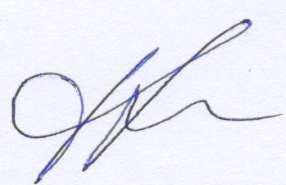 